Přihláška na příměstský tábor AC TurnovJméno a přijímení účastníka: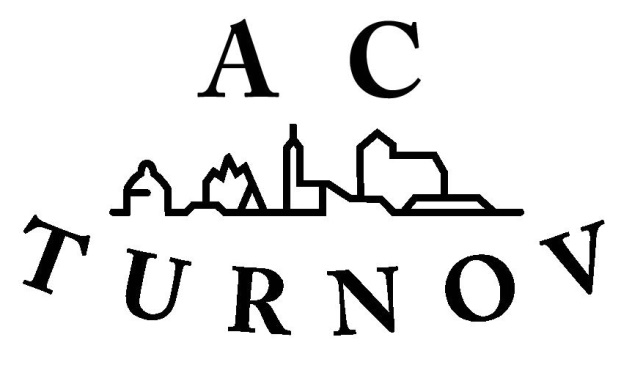 Rodné číslo:				Datum narození:						Adresa bydliště:Zdravotní pojišťovna:Telefon na rodiče:E-mail na rodiče:Výběr termínu:	I. termín 5. až 9. srpna 2024					II. termín 12. až 16. srpna 2024 (zakroužkujte vybraný termín)Cena tábora:2 900,- Kč, (cena zahrnuje veškeré náklady včetně oběda)Tábora se mohou účastnit děti ročníku narození 2012 až 2017.Dítě na začátek akce (7:00-8:00): předám osobně – přijde samostatně. 				Po ukončení akce (15:00-16:00): dítě převezmu osobně – odejde samostatně.								(zakroužkujte vybranou možnost)Poznámky pro vedoucí tábora a o zdravotním stavu dítěteDatum:			Podpis rodiče (zákonného zástupce):(zde odstřihněte)Další informace:Přihlášky podávejte elektronicky na e-mail: atleticketabory@gmail.com nebo trenérům atletických přípravek.Platbu prosíme provést převodem na č.ú.: 169962889/0300, (jako variabilní symbol uveďte rodné číslo dítěte). Kapacita tábora je omezena na 30 dětí na jeden termín. Při naplnění rozhoduje o přijetí datum podání přihlášky.Přihlášku společně s platbou je nutné odevzdat nejpozději do 31. května 2024.Na začátku července pak obdržíte doplňující informace i předběžný program tábora.Kontaktní osoby:Tereza Tomešková (730 628 613)Barbora Velíšková (723 796 539)